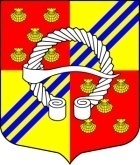 АДМИНИСТРАЦИЯМУНИЦИПАЛЬНОГО ОБРАЗОВАНИЯБЕГУНИЦКОЕ СЕЛЬСКОЕ ПОСЕЛЕНИЕВОЛОСОВСКОГО МУНИЦИПАЛЬНОГО РАЙОНАЛЕНИНГРАДСКОЙ ОБЛАСТИПОСТАНОВЛЕНИЕ 	   от 16 декабря 2022 г.	                                                                    № 380В соответствии с постановлениями администрации муниципального образования  Бегуницкое сельское поселение Волосовского муниципального района Ленинградской области от 30 декабря  2021 года №309 «Об утверждении Порядка разработки, реализации и оценки эффективности муниципальных программ муниципального образования  Бегуницкое сельское поселение Волосовского муниципального района Ленинградской области», от 13 декабря 2021 года  № 287 «Об утверждении перечня муниципальных программ муниципального образования  Бегуницкое сельское поселение Волосовского муниципального района Ленинградской области в новой редакции», администрация муниципального образования Бегуницкое сельское поселение Волосовского муниципального района Ленинградской области  ПОСТАНОВЛЯЕТ:1. Внести в муниципальную программу «Муниципальное управление  Бегуницкого сельского поселения  Волосовского муниципального района Ленинградской области», утвержденную постановлением администрации муниципального образования Бегуницкое сельское поселение Волосовского муниципального района Ленинградской области от 24.02.2022 №65 «Об утверждении муниципальной программы «Муниципальное управление Бегуницкого сельского поселения Волосовского муниципального района Ленинградской области», изменения согласно приложению к настоящему постановлению.2. Настоящее постановление вступает в силу после его официального опубликования. 3. Опубликовать настоящее постановление «Бегуницкий вестник» и разместить на официальном сайте муниципального образования Бегуницкое сельское поселение в информационно-телекоммуникационной сети интернет (http://begunici.ru)4. Контроль за исполнением постановления оставляю за собой.Глава администрации Бегуницкого сельского поселения   		   	              А.И. Минюк Приложение к постановлению  администрации муниципального образования  Бегуницкое сельское поселение Волосовского муниципального района Ленинградской области от 16 декабря 2022г. № 380Изменения в муниципальную программу «Муниципальное управление  Бегуницкого сельского поселения Волосовского муниципального района Ленинградской области»,  утвержденную постановлением администрации муниципального образования Бегуницкое сельское поселение Волосовского муниципального района Ленинградской области от 24.02.2022 №65 «Об утверждении муниципальной программы «Муниципальное управление  Бегуницкого сельского поселения Волосовского муниципального района Ленинградской области»Позицию паспорта муниципальной программы «Финансовое обеспечение муниципальной программы, всего, в том числе по годам реализации» изложить в следующей редакции:Приложение № 3 к муниципальной программе « План реализации муниципальной программы «Муниципальное управление  Бегуницкого сельского поселения Волосовского муниципального района Ленинградской области» изложить в следующей редакции:О внесении изменений в постановление администрации муниципального образования Бегуницкое сельское поселение от 24.02.2022 №65   «Об утверждении муниципальной программы  «Муниципальное управление   Бегуницкого сельского поселения Волосовского муниципального района Ленинградской области»Финансовое обеспечение муниципальной программы, всего, в том числе по годам реализацииОбщий объем финансового обеспечения реализации муниципальной программы на 2022-2024гг. составляет -   62 747,03 тыс.руб., в том числе:   Областной бюджет – 10,56 тыс. руб.Районный бюджет – 0,00 тыс. руб.Местный бюджет- 62 736,47 тыс. руб.Из них по годам реализации: в 2022 год-   21 355,27 тыс. рублей  в том числе:Областной бюджет – 3,52 тыс. руб.Районный бюджет – 0,00 тыс. руб.Местный бюджет- 21 351,75 тыс. руб.в 2023 год-     21 345,63 тыс. рублей в том числе:Областной бюджет – 3,52 тыс. руб.Районный бюджет – 0,00 тыс. руб.Местный бюджет- 21 342,11 тыс. руб.в 2024 год-   20 046,13  тыс. руб.    в том числе:Областной бюджет – 3,52 тыс. руб.Районный бюджет – 0,00 тыс. руб.   Местный бюджет- 20 042,61 тыс. руб.Наименование муниципальной программы/структурного элемента Ответственный исполнитель, соисполнитель, участникОтветственный исполнитель, соисполнитель, участникГоды реализацииОценка расходов (тыс. руб., в ценах соответствующих лет)Оценка расходов (тыс. руб., в ценах соответствующих лет)Оценка расходов (тыс. руб., в ценах соответствующих лет)Оценка расходов (тыс. руб., в ценах соответствующих лет)Оценка расходов (тыс. руб., в ценах соответствующих лет)Оценка расходов (тыс. руб., в ценах соответствующих лет)Наименование муниципальной программы/структурного элемента Ответственный исполнитель, соисполнитель, участникОтветственный исполнитель, соисполнитель, участникГоды реализацииВсегоФедеральный бюджетОбластной бюджетРайонный бюджет Местный бюджет Прочие источникиНаименование муниципальной программы/структурного элемента Ответственный исполнитель, соисполнитель, участникОтветственный исполнитель, соисполнитель, участникГоды реализацииВсегоФедеральный бюджетОбластной бюджетРайонный бюджет Местный бюджет Прочие источникиНаименование муниципальной программы/структурного элемента Ответственный исполнитель, соисполнитель, участникОтветственный исполнитель, соисполнитель, участникГоды реализацииВсегоФедеральный бюджетОбластной бюджетРайонный бюджет Местный бюджет Прочие источникиНаименование муниципальной программы/структурного элемента Ответственный исполнитель, соисполнитель, участникОтветственный исполнитель, соисполнитель, участникГоды реализацииВсегоФедеральный бюджетОбластной бюджетРайонный бюджет Местный бюджет Прочие источникиНаименование муниципальной программы/структурного элемента Ответственный исполнитель, соисполнитель, участникОтветственный исполнитель, соисполнитель, участникГоды реализацииВсегоФедеральный бюджетОбластной бюджетРайонный бюджет Местный бюджет Прочие источники1223456789Муниципальная программа "Муниципальное управление Бегуницкого сельского поселения Волосовского муниципального района Ленинградской области"Муниципальная программа "Муниципальное управление Бегуницкого сельского поселения Волосовского муниципального района Ленинградской области"Муниципальная программа "Муниципальное управление Бегуницкого сельского поселения Волосовского муниципального района Ленинградской области"202221 355,270,003,520,0021 351,750,00Муниципальная программа "Муниципальное управление Бегуницкого сельского поселения Волосовского муниципального района Ленинградской области"Муниципальная программа "Муниципальное управление Бегуницкого сельского поселения Волосовского муниципального района Ленинградской области"Муниципальная программа "Муниципальное управление Бегуницкого сельского поселения Волосовского муниципального района Ленинградской области"202321 345,630,003,520,0021 342,110,00Муниципальная программа "Муниципальное управление Бегуницкого сельского поселения Волосовского муниципального района Ленинградской области"Муниципальная программа "Муниципальное управление Бегуницкого сельского поселения Волосовского муниципального района Ленинградской области"Муниципальная программа "Муниципальное управление Бегуницкого сельского поселения Волосовского муниципального района Ленинградской области"202420 046,130,003,520,0020 042,610,00Муниципальная программа "Муниципальное управление Бегуницкого сельского поселения Волосовского муниципального района Ленинградской области"Муниципальная программа "Муниципальное управление Бегуницкого сельского поселения Волосовского муниципального района Ленинградской области"Муниципальная программа "Муниципальное управление Бегуницкого сельского поселения Волосовского муниципального района Ленинградской области"2022-202462 747,030,0010,560,0062 736,470,00ПРОЦЕССНАЯ ЧАСТЬПРОЦЕССНАЯ ЧАСТЬПРОЦЕССНАЯ ЧАСТЬПРОЦЕССНАЯ ЧАСТЬПРОЦЕССНАЯ ЧАСТЬПРОЦЕССНАЯ ЧАСТЬПРОЦЕССНАЯ ЧАСТЬПРОЦЕССНАЯ ЧАСТЬПРОЦЕССНАЯ ЧАСТЬПРОЦЕССНАЯ ЧАСТЬ Комплекс процессных мероприятий  Комплекс процессных мероприятий  Комплекс процессных мероприятий 202221 355,270,003,520,0021 351,750,00 Комплекс процессных мероприятий  Комплекс процессных мероприятий  Комплекс процессных мероприятий 202321 345,630,003,520,0021 342,110,00 Комплекс процессных мероприятий  Комплекс процессных мероприятий  Комплекс процессных мероприятий 202420 046,130,003,520,0020 042,610,00 Комплекс процессных мероприятий  Комплекс процессных мероприятий  Комплекс процессных мероприятий 2022-202462 747,030,0010,560,0062 736,470,00 Комплекс процессных мероприятий 1 «Обеспечение функций представительных органов местного самоуправления» Комплекс процессных мероприятий 1 «Обеспечение функций представительных органов местного самоуправления» Комплекс процессных мероприятий 1 «Обеспечение функций представительных органов местного самоуправления»20222 357,990,000,000,002 357,990,00 Комплекс процессных мероприятий 1 «Обеспечение функций представительных органов местного самоуправления» Комплекс процессных мероприятий 1 «Обеспечение функций представительных органов местного самоуправления» Комплекс процессных мероприятий 1 «Обеспечение функций представительных органов местного самоуправления»20232 142,900,000,000,002 142,900,00 Комплекс процессных мероприятий 1 «Обеспечение функций представительных органов местного самоуправления» Комплекс процессных мероприятий 1 «Обеспечение функций представительных органов местного самоуправления» Комплекс процессных мероприятий 1 «Обеспечение функций представительных органов местного самоуправления»20242 142,900,000,000,002 142,900,00 Комплекс процессных мероприятий 1 «Обеспечение функций представительных органов местного самоуправления» Комплекс процессных мероприятий 1 «Обеспечение функций представительных органов местного самоуправления» Комплекс процессных мероприятий 1 «Обеспечение функций представительных органов местного самоуправления»2022-20246 643,790,000,000,006 643,790,00Мероприятие 1.1 Расходы на выплаты по оплате труда главы муниципального образованияАдминистрация Бегуницкого сельского поселенияАдминистрация Бегуницкого сельского поселения20222 357,990,000,000,002 357,990,00Мероприятие 1.1 Расходы на выплаты по оплате труда главы муниципального образованияАдминистрация Бегуницкого сельского поселенияАдминистрация Бегуницкого сельского поселения20232 142,900,000,000,002 142,900,00Мероприятие 1.1 Расходы на выплаты по оплате труда главы муниципального образованияАдминистрация Бегуницкого сельского поселенияАдминистрация Бегуницкого сельского поселения20242 142,900,000,000,002 142,900,00Мероприятие 1.1 Расходы на выплаты по оплате труда главы муниципального образованияАдминистрация Бегуницкого сельского поселенияАдминистрация Бегуницкого сельского поселения2022-20246 643,790,000,000,006 643,790,00 Комплекс процессных мероприятий 2 «Развитие муниципального управления» Комплекс процессных мероприятий 2 «Развитие муниципального управления» Комплекс процессных мероприятий 2 «Развитие муниципального управления»202218 333,710,003,520,0018 330,190,00 Комплекс процессных мероприятий 2 «Развитие муниципального управления» Комплекс процессных мероприятий 2 «Развитие муниципального управления» Комплекс процессных мероприятий 2 «Развитие муниципального управления»202317 022,730,003,520,0017 019,210,00 Комплекс процессных мероприятий 2 «Развитие муниципального управления» Комплекс процессных мероприятий 2 «Развитие муниципального управления» Комплекс процессных мероприятий 2 «Развитие муниципального управления»202417 098,230,003,520,0017 094,710,00 Комплекс процессных мероприятий 2 «Развитие муниципального управления» Комплекс процессных мероприятий 2 «Развитие муниципального управления» Комплекс процессных мероприятий 2 «Развитие муниципального управления»2022-202452 454,670,0010,560,0052 444,110,00Мероприятие 2.1 Меры по обеспечению выплаты пенсии за выслугу лет муниципальным служащим и доплаты к пенсии лицам, замещавшим выборные должности в органах местного самоуправленияМероприятие 2.1 Меры по обеспечению выплаты пенсии за выслугу лет муниципальным служащим и доплаты к пенсии лицам, замещавшим выборные должности в органах местного самоуправленияАдминистрация Бегуницкого сельского поселения20222 348,180,000,000,002 348,180,00Мероприятие 2.1 Меры по обеспечению выплаты пенсии за выслугу лет муниципальным служащим и доплаты к пенсии лицам, замещавшим выборные должности в органах местного самоуправленияМероприятие 2.1 Меры по обеспечению выплаты пенсии за выслугу лет муниципальным служащим и доплаты к пенсии лицам, замещавшим выборные должности в органах местного самоуправленияАдминистрация Бегуницкого сельского поселения20232 129,430,000,000,002 129,430,00Мероприятие 2.1 Меры по обеспечению выплаты пенсии за выслугу лет муниципальным служащим и доплаты к пенсии лицам, замещавшим выборные должности в органах местного самоуправленияМероприятие 2.1 Меры по обеспечению выплаты пенсии за выслугу лет муниципальным служащим и доплаты к пенсии лицам, замещавшим выборные должности в органах местного самоуправленияАдминистрация Бегуницкого сельского поселения20242 129,430,000,000,002 129,430,00Мероприятие 2.1 Меры по обеспечению выплаты пенсии за выслугу лет муниципальным служащим и доплаты к пенсии лицам, замещавшим выборные должности в органах местного самоуправленияМероприятие 2.1 Меры по обеспечению выплаты пенсии за выслугу лет муниципальным служащим и доплаты к пенсии лицам, замещавшим выборные должности в органах местного самоуправленияАдминистрация Бегуницкого сельского поселения2022-20246 607,040,000,000,006 607,040,00Мероприятие 2.2 Расходы  на выплаты по оплате труда работников органов местного самоуправленияМероприятие 2.2 Расходы  на выплаты по оплате труда работников органов местного самоуправленияАдминистрация Бегуницкого сельского поселения202211 252,640,000,000,0011 252,640,00Мероприятие 2.2 Расходы  на выплаты по оплате труда работников органов местного самоуправленияМероприятие 2.2 Расходы  на выплаты по оплате труда работников органов местного самоуправленияАдминистрация Бегуницкого сельского поселения20239 905,040,000,000,009 905,040,00Мероприятие 2.2 Расходы  на выплаты по оплате труда работников органов местного самоуправленияМероприятие 2.2 Расходы  на выплаты по оплате труда работников органов местного самоуправленияАдминистрация Бегуницкого сельского поселения20249 905,040,000,000,009 905,040,00Мероприятие 2.2 Расходы  на выплаты по оплате труда работников органов местного самоуправленияМероприятие 2.2 Расходы  на выплаты по оплате труда работников органов местного самоуправленияАдминистрация Бегуницкого сельского поселения2022-202431 062,720,000,000,0031 062,720,00Мероприятие 2.3  Обеспечение выполнения полномочий и функций органов местного самоуправленияМероприятие 2.3  Обеспечение выполнения полномочий и функций органов местного самоуправленияАдминистрация Бегуницкого сельского поселения20222 696,080,000,000,002 696,080,00Мероприятие 2.3  Обеспечение выполнения полномочий и функций органов местного самоуправленияМероприятие 2.3  Обеспечение выполнения полномочий и функций органов местного самоуправленияАдминистрация Бегуницкого сельского поселения20232 798,280,000,000,002 798,280,00Мероприятие 2.3  Обеспечение выполнения полномочий и функций органов местного самоуправленияМероприятие 2.3  Обеспечение выполнения полномочий и функций органов местного самоуправленияАдминистрация Бегуницкого сельского поселения20242 808,280,000,000,002 808,280,00Мероприятие 2.3  Обеспечение выполнения полномочий и функций органов местного самоуправленияМероприятие 2.3  Обеспечение выполнения полномочий и функций органов местного самоуправленияАдминистрация Бегуницкого сельского поселения2022-20248 302,640,000,000,008 302,640,00Мероприятие 2.4  Межбюджетные трансферты на обеспечение деятельности исполнительных органов местного самоуправления  района по исполнению части полномочий поселений по содержанию архиваМероприятие 2.4  Межбюджетные трансферты на обеспечение деятельности исполнительных органов местного самоуправления  района по исполнению части полномочий поселений по содержанию архиваАдминистрация Бегуницкого сельского поселения2022185,510,000,000,00185,510,00Мероприятие 2.4  Межбюджетные трансферты на обеспечение деятельности исполнительных органов местного самоуправления  района по исполнению части полномочий поселений по содержанию архиваМероприятие 2.4  Межбюджетные трансферты на обеспечение деятельности исполнительных органов местного самоуправления  района по исполнению части полномочий поселений по содержанию архиваАдминистрация Бегуницкого сельского поселения2023191,870,000,000,00191,870,00Мероприятие 2.4  Межбюджетные трансферты на обеспечение деятельности исполнительных органов местного самоуправления  района по исполнению части полномочий поселений по содержанию архиваМероприятие 2.4  Межбюджетные трансферты на обеспечение деятельности исполнительных органов местного самоуправления  района по исполнению части полномочий поселений по содержанию архиваАдминистрация Бегуницкого сельского поселения2024199,040,000,000,00199,040,00Мероприятие 2.4  Межбюджетные трансферты на обеспечение деятельности исполнительных органов местного самоуправления  района по исполнению части полномочий поселений по содержанию архиваМероприятие 2.4  Межбюджетные трансферты на обеспечение деятельности исполнительных органов местного самоуправления  района по исполнению части полномочий поселений по содержанию архиваАдминистрация Бегуницкого сельского поселения2022-2024576,420,000,000,00576,420,00Мероприятие 2.5 Межбюджетные трансферты  на обеспечение деятельности исполнительных органов местного самоуправления района по исполнению части полномочий поселений по обеспечению бюджетного процесса в поселениях в соответствии с соглашениямиМероприятие 2.5 Межбюджетные трансферты  на обеспечение деятельности исполнительных органов местного самоуправления района по исполнению части полномочий поселений по обеспечению бюджетного процесса в поселениях в соответствии с соглашениямиАдминистрация Бегуницкого сельского поселения2022814,900,000,000,00814,900,00Мероприятие 2.5 Межбюджетные трансферты  на обеспечение деятельности исполнительных органов местного самоуправления района по исполнению части полномочий поселений по обеспечению бюджетного процесса в поселениях в соответствии с соглашениямиМероприятие 2.5 Межбюджетные трансферты  на обеспечение деятельности исполнительных органов местного самоуправления района по исполнению части полномочий поселений по обеспечению бюджетного процесса в поселениях в соответствии с соглашениямиАдминистрация Бегуницкого сельского поселения2023847,790,000,000,00847,790,00Мероприятие 2.5 Межбюджетные трансферты  на обеспечение деятельности исполнительных органов местного самоуправления района по исполнению части полномочий поселений по обеспечению бюджетного процесса в поселениях в соответствии с соглашениямиМероприятие 2.5 Межбюджетные трансферты  на обеспечение деятельности исполнительных органов местного самоуправления района по исполнению части полномочий поселений по обеспечению бюджетного процесса в поселениях в соответствии с соглашениямиАдминистрация Бегуницкого сельского поселения2024881,950,000,000,00881,950,00Мероприятие 2.5 Межбюджетные трансферты  на обеспечение деятельности исполнительных органов местного самоуправления района по исполнению части полномочий поселений по обеспечению бюджетного процесса в поселениях в соответствии с соглашениямиМероприятие 2.5 Межбюджетные трансферты  на обеспечение деятельности исполнительных органов местного самоуправления района по исполнению части полномочий поселений по обеспечению бюджетного процесса в поселениях в соответствии с соглашениямиАдминистрация Бегуницкого сельского поселения2022-20242 544,640,000,000,002 544,640,00Мероприятие 2.6 Межбюджетные трансферты на обеспечение деятельности исполнительных органов местного самоуправления района по исполнению части полномочий поселений в градостроительной деятельностиМероприятие 2.6 Межбюджетные трансферты на обеспечение деятельности исполнительных органов местного самоуправления района по исполнению части полномочий поселений в градостроительной деятельностиАдминистрация Бегуницкого сельского поселения2022454,760,000,000,00454,760,00Мероприятие 2.6 Межбюджетные трансферты на обеспечение деятельности исполнительных органов местного самоуправления района по исполнению части полномочий поселений в градостроительной деятельностиМероприятие 2.6 Межбюджетные трансферты на обеспечение деятельности исполнительных органов местного самоуправления района по исполнению части полномочий поселений в градостроительной деятельностиАдминистрация Бегуницкого сельского поселения2023470,660,000,000,00470,660,00Мероприятие 2.6 Межбюджетные трансферты на обеспечение деятельности исполнительных органов местного самоуправления района по исполнению части полномочий поселений в градостроительной деятельностиМероприятие 2.6 Межбюджетные трансферты на обеспечение деятельности исполнительных органов местного самоуправления района по исполнению части полномочий поселений в градостроительной деятельностиАдминистрация Бегуницкого сельского поселения2024488,690,000,000,00488,690,00Мероприятие 2.6 Межбюджетные трансферты на обеспечение деятельности исполнительных органов местного самоуправления района по исполнению части полномочий поселений в градостроительной деятельностиМероприятие 2.6 Межбюджетные трансферты на обеспечение деятельности исполнительных органов местного самоуправления района по исполнению части полномочий поселений в градостроительной деятельностиАдминистрация Бегуницкого сельского поселения2022-20241 414,110,000,000,001 414,110,00 Мероприятие 2.7 Межбюджетные трансферты на обеспечение деятельности исполнительных органов местного самоуправления района по исполнению части полномочий поселений по внутреннему финансовому контролю Мероприятие 2.7 Межбюджетные трансферты на обеспечение деятельности исполнительных органов местного самоуправления района по исполнению части полномочий поселений по внутреннему финансовому контролюАдминистрация Бегуницкого сельского поселения202277,440,000,000,0077,440,00 Мероприятие 2.7 Межбюджетные трансферты на обеспечение деятельности исполнительных органов местного самоуправления района по исполнению части полномочий поселений по внутреннему финансовому контролю Мероприятие 2.7 Межбюджетные трансферты на обеспечение деятельности исполнительных органов местного самоуправления района по исполнению части полномочий поселений по внутреннему финансовому контролюАдминистрация Бегуницкого сельского поселения2023153,640,000,000,00153,640,00 Мероприятие 2.7 Межбюджетные трансферты на обеспечение деятельности исполнительных органов местного самоуправления района по исполнению части полномочий поселений по внутреннему финансовому контролю Мероприятие 2.7 Межбюджетные трансферты на обеспечение деятельности исполнительных органов местного самоуправления района по исполнению части полномочий поселений по внутреннему финансовому контролюАдминистрация Бегуницкого сельского поселения2024159,780,000,000,00159,780,00 Мероприятие 2.7 Межбюджетные трансферты на обеспечение деятельности исполнительных органов местного самоуправления района по исполнению части полномочий поселений по внутреннему финансовому контролю Мероприятие 2.7 Межбюджетные трансферты на обеспечение деятельности исполнительных органов местного самоуправления района по исполнению части полномочий поселений по внутреннему финансовому контролюАдминистрация Бегуницкого сельского поселения2022-2024390,860,000,000,00390,860,00Мероприятие 2.8 Обеспечение кадровой подготовки специалистов органов местного самоуправленияМероприятие 2.8 Обеспечение кадровой подготовки специалистов органов местного самоуправленияАдминистрация Бегуницкого сельского поселения202268,600,000,000,0068,600,00Мероприятие 2.8 Обеспечение кадровой подготовки специалистов органов местного самоуправленияМероприятие 2.8 Обеспечение кадровой подготовки специалистов органов местного самоуправленияАдминистрация Бегуницкого сельского поселения202350,000,000,000,0050,000,00Мероприятие 2.8 Обеспечение кадровой подготовки специалистов органов местного самоуправленияМероприятие 2.8 Обеспечение кадровой подготовки специалистов органов местного самоуправленияАдминистрация Бегуницкого сельского поселения202450,000,000,000,0050,000,00Мероприятие 2.8 Обеспечение кадровой подготовки специалистов органов местного самоуправленияМероприятие 2.8 Обеспечение кадровой подготовки специалистов органов местного самоуправленияАдминистрация Бегуницкого сельского поселения2022-2024168,600,000,000,00168,600,00 Мероприятие 2.9 Выплаты и взносы по обязательствам муниципального образования Мероприятие 2.9 Выплаты и взносы по обязательствам муниципального образованияАдминистрация Бегуницкого сельского поселения202220,680,000,000,0020,680,00 Мероприятие 2.9 Выплаты и взносы по обязательствам муниципального образования Мероприятие 2.9 Выплаты и взносы по обязательствам муниципального образованияАдминистрация Бегуницкого сельского поселения202322,500,000,000,0022,500,00 Мероприятие 2.9 Выплаты и взносы по обязательствам муниципального образования Мероприятие 2.9 Выплаты и взносы по обязательствам муниципального образованияАдминистрация Бегуницкого сельского поселения202422,500,000,000,0022,500,00 Мероприятие 2.9 Выплаты и взносы по обязательствам муниципального образования Мероприятие 2.9 Выплаты и взносы по обязательствам муниципального образованияАдминистрация Бегуницкого сельского поселения2022-202465,680,000,000,0065,680,00Мероприятие 2.10 Приобретение товаров, работ, услуг в целях обеспечения текущего функционирования Интернет-сайтов, информационных системМероприятие 2.10 Приобретение товаров, работ, услуг в целях обеспечения текущего функционирования Интернет-сайтов, информационных системАдминистрация Бегуницкого сельского поселения2022411,400,000,000,00411,400,00Мероприятие 2.10 Приобретение товаров, работ, услуг в целях обеспечения текущего функционирования Интернет-сайтов, информационных системМероприятие 2.10 Приобретение товаров, работ, услуг в целях обеспечения текущего функционирования Интернет-сайтов, информационных системАдминистрация Бегуницкого сельского поселения2023450,000,000,000,00450,000,00Мероприятие 2.10 Приобретение товаров, работ, услуг в целях обеспечения текущего функционирования Интернет-сайтов, информационных системМероприятие 2.10 Приобретение товаров, работ, услуг в целях обеспечения текущего функционирования Интернет-сайтов, информационных системАдминистрация Бегуницкого сельского поселения2024450,000,000,000,00450,000,00Мероприятие 2.10 Приобретение товаров, работ, услуг в целях обеспечения текущего функционирования Интернет-сайтов, информационных системМероприятие 2.10 Приобретение товаров, работ, услуг в целях обеспечения текущего функционирования Интернет-сайтов, информационных системАдминистрация Бегуницкого сельского поселения2022-20241 311,400,000,000,001 311,400,00Мероприятие2.11 Расходы на обеспечение выполнения органами местного самоуправления муниципальных образований отдельных государственных полномочий Ленинградской области в сфере административных правоотношенийМероприятие2.11 Расходы на обеспечение выполнения органами местного самоуправления муниципальных образований отдельных государственных полномочий Ленинградской области в сфере административных правоотношенийАдминистрация Бегуницкого сельского поселения20223,520,003,520,000,000,00Мероприятие2.11 Расходы на обеспечение выполнения органами местного самоуправления муниципальных образований отдельных государственных полномочий Ленинградской области в сфере административных правоотношенийМероприятие2.11 Расходы на обеспечение выполнения органами местного самоуправления муниципальных образований отдельных государственных полномочий Ленинградской области в сфере административных правоотношенийАдминистрация Бегуницкого сельского поселения20233,520,003,520,000,000,00Мероприятие2.11 Расходы на обеспечение выполнения органами местного самоуправления муниципальных образований отдельных государственных полномочий Ленинградской области в сфере административных правоотношенийМероприятие2.11 Расходы на обеспечение выполнения органами местного самоуправления муниципальных образований отдельных государственных полномочий Ленинградской области в сфере административных правоотношенийАдминистрация Бегуницкого сельского поселения20243,520,003,520,000,000,00Мероприятие2.11 Расходы на обеспечение выполнения органами местного самоуправления муниципальных образований отдельных государственных полномочий Ленинградской области в сфере административных правоотношенийМероприятие2.11 Расходы на обеспечение выполнения органами местного самоуправления муниципальных образований отдельных государственных полномочий Ленинградской области в сфере административных правоотношенийАдминистрация Бегуницкого сельского поселения2022-202410,560,0010,560,000,000,00 Комплекс процессных мероприятий 3 "Расходы на обеспечение деятельности органа финансового (финансово-бюджетного) надзора (контроля) в соответствии с бюджетным законодательством" Комплекс процессных мероприятий 3 "Расходы на обеспечение деятельности органа финансового (финансово-бюджетного) надзора (контроля) в соответствии с бюджетным законодательством" Комплекс процессных мероприятий 3 "Расходы на обеспечение деятельности органа финансового (финансово-бюджетного) надзора (контроля) в соответствии с бюджетным законодательством"202242,970,000,000,0042,970,00 Комплекс процессных мероприятий 3 "Расходы на обеспечение деятельности органа финансового (финансово-бюджетного) надзора (контроля) в соответствии с бюджетным законодательством" Комплекс процессных мероприятий 3 "Расходы на обеспечение деятельности органа финансового (финансово-бюджетного) надзора (контроля) в соответствии с бюджетным законодательством" Комплекс процессных мероприятий 3 "Расходы на обеспечение деятельности органа финансового (финансово-бюджетного) надзора (контроля) в соответствии с бюджетным законодательством"20235,000,000,000,005,000,00 Комплекс процессных мероприятий 3 "Расходы на обеспечение деятельности органа финансового (финансово-бюджетного) надзора (контроля) в соответствии с бюджетным законодательством" Комплекс процессных мероприятий 3 "Расходы на обеспечение деятельности органа финансового (финансово-бюджетного) надзора (контроля) в соответствии с бюджетным законодательством" Комплекс процессных мероприятий 3 "Расходы на обеспечение деятельности органа финансового (финансово-бюджетного) надзора (контроля) в соответствии с бюджетным законодательством"20245,000,000,000,005,000,00 Комплекс процессных мероприятий 3 "Расходы на обеспечение деятельности органа финансового (финансово-бюджетного) надзора (контроля) в соответствии с бюджетным законодательством" Комплекс процессных мероприятий 3 "Расходы на обеспечение деятельности органа финансового (финансово-бюджетного) надзора (контроля) в соответствии с бюджетным законодательством" Комплекс процессных мероприятий 3 "Расходы на обеспечение деятельности органа финансового (финансово-бюджетного) надзора (контроля) в соответствии с бюджетным законодательством"2022-202452,970,000,000,0052,970,00Мероприятие 3.1 Обеспечение выполнения полномочий и функций органов местного самоуправленияАдминистрация Бегуницкого сельского поселенияАдминистрация Бегуницкого сельского поселения20225,000,000,000,005,000,00Мероприятие 3.1 Обеспечение выполнения полномочий и функций органов местного самоуправленияАдминистрация Бегуницкого сельского поселенияАдминистрация Бегуницкого сельского поселения20235,000,000,000,005,000,00Мероприятие 3.1 Обеспечение выполнения полномочий и функций органов местного самоуправленияАдминистрация Бегуницкого сельского поселенияАдминистрация Бегуницкого сельского поселения20245,000,000,000,005,000,00Мероприятие 3.1 Обеспечение выполнения полномочий и функций органов местного самоуправленияАдминистрация Бегуницкого сельского поселенияАдминистрация Бегуницкого сельского поселения2022-202415,000,000,000,0015,000,00Мероприятие 3.2 Иные межбюджетные трансферты из бюджетов поселений на выполнение части полномочий (функций) по осуществлению внешнего муниципального финансового контроляАдминистрация Бегуницкого сельского поселенияАдминистрация Бегуницкого сельского поселения202237,970,000,000,0037,970,00Мероприятие 3.2 Иные межбюджетные трансферты из бюджетов поселений на выполнение части полномочий (функций) по осуществлению внешнего муниципального финансового контроляАдминистрация Бегуницкого сельского поселенияАдминистрация Бегуницкого сельского поселения20230,000,000,000,000,000,00Мероприятие 3.2 Иные межбюджетные трансферты из бюджетов поселений на выполнение части полномочий (функций) по осуществлению внешнего муниципального финансового контроляАдминистрация Бегуницкого сельского поселенияАдминистрация Бегуницкого сельского поселения20240,000,000,000,000,000,00Мероприятие 3.2 Иные межбюджетные трансферты из бюджетов поселений на выполнение части полномочий (функций) по осуществлению внешнего муниципального финансового контроляАдминистрация Бегуницкого сельского поселенияАдминистрация Бегуницкого сельского поселения2022-202437,970,000,000,0037,970,00 Комплекс процессных мероприятий 4"Мероприятия по управлению муниципальным имуществом и земельными ресурсами" Комплекс процессных мероприятий 4"Мероприятия по управлению муниципальным имуществом и земельными ресурсами" Комплекс процессных мероприятий 4"Мероприятия по управлению муниципальным имуществом и земельными ресурсами"2022620,600,000,000,00620,600,00 Комплекс процессных мероприятий 4"Мероприятия по управлению муниципальным имуществом и земельными ресурсами" Комплекс процессных мероприятий 4"Мероприятия по управлению муниципальным имуществом и земельными ресурсами" Комплекс процессных мероприятий 4"Мероприятия по управлению муниципальным имуществом и земельными ресурсами"20232 175,000,000,000,002 175,000,00 Комплекс процессных мероприятий 4"Мероприятия по управлению муниципальным имуществом и земельными ресурсами" Комплекс процессных мероприятий 4"Мероприятия по управлению муниципальным имуществом и земельными ресурсами" Комплекс процессных мероприятий 4"Мероприятия по управлению муниципальным имуществом и земельными ресурсами"2024800,000,000,000,00800,000,00 Комплекс процессных мероприятий 4"Мероприятия по управлению муниципальным имуществом и земельными ресурсами" Комплекс процессных мероприятий 4"Мероприятия по управлению муниципальным имуществом и земельными ресурсами" Комплекс процессных мероприятий 4"Мероприятия по управлению муниципальным имуществом и земельными ресурсами"2022-20243 595,600,000,000,003 595,600,00Мероприятие 4.1 Мероприятия по землеустройству и землепользованиюАдминистрация Бегуницкого сельского поселенияАдминистрация Бегуницкого сельского поселения2022270,600,000,000,00270,600,00Мероприятие 4.1 Мероприятия по землеустройству и землепользованиюАдминистрация Бегуницкого сельского поселенияАдминистрация Бегуницкого сельского поселения2023700,000,000,000,00700,000,00Мероприятие 4.1 Мероприятия по землеустройству и землепользованиюАдминистрация Бегуницкого сельского поселенияАдминистрация Бегуницкого сельского поселения2024800,000,000,000,00800,000,00Мероприятие 4.1 Мероприятия по землеустройству и землепользованиюАдминистрация Бегуницкого сельского поселенияАдминистрация Бегуницкого сельского поселения2022-20241 770,600,000,000,001 770,600,00Мероприятие 4.2 Мероприятия по разработке документации территориального планирования муниципального образованияАдминистрация Бегуницкого сельского поселенияАдминистрация Бегуницкого сельского поселения20220,000,000,000,000,000,00Мероприятие 4.2 Мероприятия по разработке документации территориального планирования муниципального образованияАдминистрация Бегуницкого сельского поселенияАдминистрация Бегуницкого сельского поселения20231 475,000,000,000,001 475,000,00Мероприятие 4.2 Мероприятия по разработке документации территориального планирования муниципального образованияАдминистрация Бегуницкого сельского поселенияАдминистрация Бегуницкого сельского поселения20240,000,000,000,000,000,00Мероприятие 4.2 Мероприятия по разработке документации территориального планирования муниципального образованияАдминистрация Бегуницкого сельского поселенияАдминистрация Бегуницкого сельского поселения2022-20241 475,000,000,000,001 475,000,00Мероприятие 4.3 Мероприятия по реализации муниципальной политики в области управления муниципальным имуществомАдминистрация Бегуницкого сельского поселенияАдминистрация Бегуницкого сельского поселения2022350,000,000,000,00350,000,00Мероприятие 4.3 Мероприятия по реализации муниципальной политики в области управления муниципальным имуществомАдминистрация Бегуницкого сельского поселенияАдминистрация Бегуницкого сельского поселения20230,000,000,000,000,000,00Мероприятие 4.3 Мероприятия по реализации муниципальной политики в области управления муниципальным имуществомАдминистрация Бегуницкого сельского поселенияАдминистрация Бегуницкого сельского поселения20240,000,000,000,000,000,00Мероприятие 4.3 Мероприятия по реализации муниципальной политики в области управления муниципальным имуществомАдминистрация Бегуницкого сельского поселенияАдминистрация Бегуницкого сельского поселения2022-2024350,000,000,000,00350,000,00